Implementasi Sistem Pakar Untuk Mendiagnosa Penyakit Diabetes Menggunakan Metode Naïve Bayes dan Certainty FactorMuhammad Ilham Insani1, Alamsyah2, Anggyi Trisnawan Putra31,2,3Jurusan Ilmu Komputer, FMIPA, Universitas Negeri Semarang Email: 1muhammadilhaminsani@gmail.com, 2alamsyah@mail.unnes.ac.id, 3anggy.trisnawan@mail.unnes.ac.idAbstrakSistem Pakar adalah sebuah sistem komputer yang telah dimasukan basis pengetahuan dan seperangkat aturan yang digunakan untuk menyelesaikan permasalahan seperti seorang pakar. Metode yang dapat digunakan dalam sistem pakar di antaranya adalah Naïve Bayes yang bisa menangani perhitungan kuantitatif dan data diskrit serta hanya membutuhkan sedikit data latih untuk mengestimasi parameternya yang dibutuhkan untuk klasifikasi dan metode Certainty Factor yang cocok untuk mengukur sesuatu apakah pasti atau tidak pasti dalam mendiagnosa. Diabetes merupakan salah satu penyakit yang paling sering diderita di Indonesia. Tujuan penelitian ini adalah mengimplementasikan sistem pakar menggunakan Naïve Bayes dan Certainty Factor dalam mendiagnosa penyakit diabetes dan mengetahui tingkat akurasi sistemnya. Data yang digunakan pada penelitian ini sebanyak 100 data rekam medis, diperoleh dari rekam medis RSUD Bendan Kota Pekalongan. Variabel yang digunakan pada penelitian ini adalah umur, jenis kelamin, gejala-gejala penyakit diabetes dan hasil diagnosa penyakit dari pakar. Tingkat akurasi sistem yang dihasilkan dari scenario pembagian data 70 data training dan 30 data testing yaitu sebesar 100% sesuai dengan diagnosa dokter.Kata Kunci: Sistem Pakar, Penyakit Diabetes, Naïve Bayes, Certainty Factor.PENDAHULUANSistem pakar adalah bagian dari perangkat lunak khusus tingkat tinggi atau bahasa pemograman tingkat tinggi yang mencoba menduplikasi fungsionalitas pakar dibidang keahlian tertentu[1]. Biasanya sistem pakar dibangun untuk mengatasi masalah majemuk dengan melakukan penalaran menggunakan pengetahuan menyerupai ahli[2]. Untuk mengatasi barbagai masalah, sistem pakar menggabungkan basis pengetahuan dan mesin inferensi[3]. Maksud dari menggabungkan basis pengetahuan dan inferensi adalah mengadopsi pengetahuan manusia ke dalam komputer, agar komputer dapat menyelesaikan masalah seperti yang biasa dilakukan oleh seorang pakar[4]. Dalam penerapanya permasalahan yang dihadapi sistem pakar bukan hanya masalah yang mengandalkan algoritma saja tapi terkadang juga masalah yang sulit untuk dipahami[5]. Walaupun sulit dipahami sistem pakar mencoba mencar penyelesaian yang memuaskan, yaitu sebuah penyelesaian yang cukup bagus agar pekerjaan dapat berjalan walaupun itu bukan penyelesaian optimal, dengan kata lain sistem pakar adalah sistem berbasis software yang membuat atau mengevaluasi keputusan berdasarkan aturan yang ditetapkan dalam perangkat lunak[6]. Tujuan sistem pakar tidak untuk menggantikan peran manusia, tetapi sebagai bahan pengetahuan manusia yang disajikan dalam bentuk sistem sehingga dapat digunakan oleh banyak orang[7].  Dari beberapa penelitian sebelumnya sistem pakar memberikan hasil yang baik untuk menyelesaian permasalah-permasalahan yang menggunakan data kompleks pada kasus prediksi atau disanosa misalnya diagnosa penyakit , penyakit diabetes mellitus menggunakan metode Naïve Bayes dengan 140 data didapatkan tingkat akurasi sebesar 100%, penyakit pada kucing menggunakan metode Naïve Bayes dan Certainty Factor dengan 25 data uji didapatkan tinkat akurasi 80%, penyakit kambing menggunakan metode Naïve Bayes dan Certainty Factor didapatkan tingkat akurasi sebesar 86,80% [8-10].Naïve Bayes merupakan suatu probabilistic simple yang berdasarkan pada teorema Bayes pada umumya, inferensi Bayes khususnya dengan asumsi independensi yang kuat[11]. Prosesnya yaitu dengan pengklasifikasian dengan metode probabiltias dan statistik yaitu memprediksi peluang dimasa depan berdasarkan pengalaman dimasa sebelumnya dan untuk mencari drajat keyakinanya menggunakan Certainty Factor yang memiliki parameter klinis untuk menunjukkan besarnya nilai kepercayaan[12]. Yaitu faktor kepastian yang diisi oleh pakar bersama dengan aturan dan faktor kepastian yang diberikan oleh pengguna.Diabetes merupakan suatu penyakit metabolic dengan karakteristik hiperglemikia yang terjadi karena kelainan sekresi insulin, kerja insulin atau keduanya. Diabetes juga disertai dengan gangguan metabolisme karbohidrat, lemak dan protein yang disebabkan oleh kekurangan hormon insulin secara relatif maupun absoulut[13]. Bila hal ini dibiarkan tak terkendali dapat terjadi komplikasi metabolic akut maupun komplikasi vaskuler jangka panjang, baik mikroangiopati maupun makroangiopati[14]. Diabetes perlu diwaspadai karena sifat penyakit yang kronik progresif, jumlah penderita yang semakin meningkat dan banyak negatif yang ditimbulkan.Berdasarkan uraian diatas, tujuan penelitian ini adalah mengimplementasikan sistem pakar dengan metode Naïve Bayes dan Certaity Factor dan mengetahui keakuratanya dalam mendiagnosa penyakit diabetes.2.	METODE Naïve BayesNaïve Bayes merupakan pengklasifikasi probabilitas sederhana berdasarkan pada teorema Bayes yang dikombinasikan dengan “Naïve” yang berarti setiap atribu bersifat independent untuk menghitung setiap kelas keputusan, menghitung probabilitas dengan syarat bahwa kelas adalah benar, mengingat vector informasi obyek [15]. Tahap perhitungan Naive Bayes, yaitu:Mencari nilai prior probabibilty untuk setiap kelas dengan menghitung rata-rata setiap kelasMencari nilai likelihood yaitu sebuah proses pehitungan probabilitas setiap atribut terhadap kelasnya, kemungkinan kemunculan kelas ketika suatu atribut terpilih.Mencari nilai posterior yaitu hasil perhiutngan likelihood dalam bentuk probabilitas atribut kelas, dihitung dengan mengalikan kemungkinan atribut masukan dengan kelas, pada proses ini didapat probabilitas akhir.Metode Naïve Bayes dapat menangani perhitungan kuantitatif dan data diskrit serta hanya memerlukan sedikit data pelatihan untuk mengestimasi parameternya. Certainty FactorCertainty Factor merupakan sebuah metode untuk mengakomodasi pernyataan dari seorang paka/ahli dalam penyampaian hasil analisa yang menggambarkan tingkat keyakinan pakar terhadap masalah yang sedang dihadapi[16]. Perhitungan Certainty Factor dapat diformulasikan sebagai berikut.Keterangan:CF[H,E]	: Certainty Factor dari hipotesis H yang dipengaruhi oleh gejala (evidence) E. Besarnya CF berkisar antara -1 sampai 1. Nilai 1 menunjukkan kepercayaan mutlak sedangkan nilai -1 menunjukkan ketidakpercayaan mutlak.MB[H,E]	: ukuran kenaikan kepercayaan (measure of increased belief) terhadap hipotesis H yang dipengaruhi oleh gejala EMD[H,E]	: ukuran kenaikan ketidakpercayaan (measure of increased disbelief) terhadap hipotesis H yang dipengaruhi oleh gejala E	Certainty Factor dalam sebuah sistem pakar dapat mengukur sesuatu apakah pasti atau tidak dalam mendiagnosa penyakit dan dalam perhitunganya Certainty Factor hanya mengolah dua data sehingga keakuratan data dapat terjaga.2.3.  Pengumpulan DataData yang digunakan dalam penelitian ini adalah hasil rekam medis 100 pasien data tahun 2016 dan 2017 yang menderita penyakit usus diantranya Diabetes tipe 1, tipe 2, Gestasional dan tipe khusus yang diambil di RSUD Bendan Kota Pekalongan. Data yang digunakan berupa umur, jenis kelamin, gejala yang dialami pasien di RSUD Bendan dan hasil diagnosa dokter dari dokter yang bertanggung jawab.2.4.  WawancaraWawancara dilakukan dengan dokter spesialis penyakit dalam yang merupakan dokter di RSUD Bendan, dari hasil wawancara dihasilkan nilai bobot dari masing-masing gejala pada penyakit diabetes yang ditunjukkan pada Tabel 1.Tabel 1. Nilai Bobot GejalaKeterangan:P1: Diabetes Tipe 1	P2: Diabetes Tipe 2P3: Diabetes GestasionalP4: Diabetes Tipe Khusus Perancangan ProsesAdapun flowchart program ditunjukkan pada Gambar 1.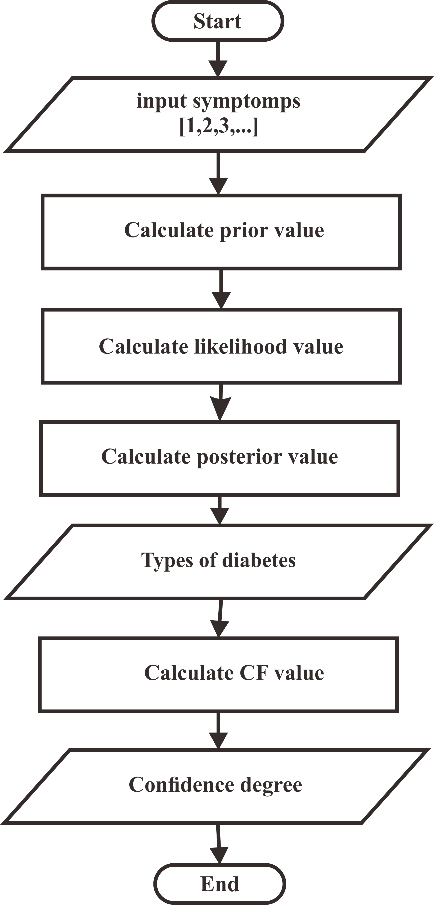 Gambar 1. Flowchart Program HASIL DAN PEMBAHASAN3.1.  Perhitungan MetodeTahapan perhitungan data di mulai dari perhitungan Naïve Bayes kemudian di lanjutkan perhitungan Certainty Factor.Naïve BayesProses pembelajaran model Naïve Bayes menggunakan 70 sempel data training rekap medis pasien diabetes dari RSUD Bendan. Pada proses ini terdiri dari beberapa sub proses sebagai berikut.Perhitungan priorSebuah proses dimana membandingkan banyak anggota suatu kelas dengan keseluruhan data sampel.Contoh: Terdapat 10 pasien penderita penyakit diabetes tipe 1 pada data training jadi proses perhitunganya adalah sebagai berikut.Prior =  = 0,142Perhitungan likelihoodSebuah proses perhitungan nilai probabilitas setiap atribut terhadap kelasnya, kemungkinan kemunculan kelas ketika suatu atribut terpilih. Proses perhitungan untuk mencari likelihood sebagai berikut.Terdapat atribut G1 → Tipe 1 = 3 kelasKeseluruhan tipe 1 = 10 kelasMaka, Likelihood =  = 0,3Perhitungan posteriorHasil perhitungan likelihood dalam bentuk probabilitas atribut terhadap kelas, dihitung dengan cara mengalikan kemungkinan atribut masukan dengan kelas, pada proses ini didapat probabilitas akhir untuk kesimpulan hasil klasifikasi.Setelah menyelesaikan perhitungan Naïve Bayes hasil dari diagnosa perhitungan Naïve Bayes di ambil dan dilakukan perhitungan nilai kepastian (Certainty Factor). Proses perhitungan Certainty Factor sebagai berikut.Certainty FactorPerhitungan nilai kepastian (Certainty Factor) dari tiap inputan gejala user. Kelas yang terpilih dari proses klasifikasi di implementasikan pada Certainty Factor untuk dicari nilai kepastianya, proses ini berulang untuk setiap dua gejala inputan menggunakan rumus sebagai berikut.Contoh:inputan user =	G1 dengan CFuser = 0,8		G2 dengan CFuser = 0,25CFG1,G2= CFG1 + CFG2 (1- CFG1 )	= 0,8 + 0,75 (1-0,8)	= 0,8 + 0,75(0,2)	= 0,8 + 0,15	= 0,95Setelah hasil perhitungan Certainty Factor, di dapat nilai kepastian dari kelas yang terpilih dalam proses perhitungan Naïve Bayes.Hasil DiagnosaPada proses diagnosa, user menerima kesimpulan diagnosa penyakit yang diderita sesuai dengan nilai Certainty Factor. Hasil ini telah di bandingkan dengan data testing yang diambil berdasarkan diagnosa kenyataan dari dokter yang bertugas di RSUD Bendan, dan menghasilkan akurasi sebesar 100% untuk data testing yang digunakan, sehingga hasil tersebut valid untuk diterima sebagai kesimpulan diagnosa user.3.2. PengujianSetelah dilakukan pengujian terhadap 100 data rekam medis pasien penyakit diabetes di RSUD Bendan Kota Pekalongan dengan pembagian data 70 data training dan 30 data testing, maka didapatkan hasil akurasi sebesar 100% seperti yang terlihat pada tabel 2.Tabel 2. Hasil Pengujian DataDari hasil pengujian data rekam medis menggunakan sistem yang telah dibuat menghasilkan 30 data testing akurat dengan diagnosa dokter.KESIMPULANMetode Naïve Bayes mempunyai 3 tahapan yaitu mencari nilai prior, mencari nilai likelihood dan mencari probabilitasi akhir yaitu posterior setelah mendapatkan hasil klasifikasi dari perhitungan Naïve Bayes, kelas yang terpilih dari proses klasifikasi Naïve Bayes diimplementasikan pada perhitungan Certainty Factor untuk mencari nilai kepastianya. Setelah perhitungan Certainty Factor maka akan didapatkan nilai kepastian dari kelas terpilih pada perhitungan Naïve Bayes. Setelah mengimplementasikan 100 data rekam medis yang diambil dari RSUD Bendan Kota Pekalongan, dibagi menjadi 2 data yaitu 70 data training dan 30 data testing, didapat tingkat akurasi hasil diagnosa sistem sebanyak 100% sesuai dengan diagnosa pakar.DAFTAR PUSTAKAHustinawaty & Aprianggi R. The Development of Web Based Expert System for Diagnosing Children Diseases Using PHP and MySQL. International Journal of Computer Trends and Technology (IJCTT), 10(4): 198.Naik, M.V. & Lokhanday S. 2012. Building a Legal Expert System For Legal Reasoning In Specific Domain-A Survey. International Journal of Computer Science & Information Technology (IJCSIT), 4(5): 175.Pramesti, A.A., Arifudin R., & Sugiharti E. 2016. Expert System for Determination of Type Lenses Glasses using Forward Chaining Method. Scientific Journal of Informatics, 3(2): 177.Kusumadewi, S. 2003. Artificial Intelligence (Teknik dan Aplikasinya). Yogyakarta: Graha Ilmu.Setyabudi, W.U., Sugiharti E., & Arini F.Y. 2017. Expert System Diagnosis Dental Disease Using Certainty Factor Method. Scientific Journal of Informatics, 4(1): 44.Josephine, M.S. & Jeyabalaraja V. 2012. Expert System and Knowledge Management for Software Developer in Software Companies. International Journal of Information and Communication Technology Research, 3(2): 243.Muslim, M.A., Kurniawati I., & Sugiharti E. 2015. Expert System Diagnosis Chronic Kidney Disease Based on Mamdani Fuzzy Inference System. Journal of Theoretical and Applied Information Technology, 78(1): 70.Andriyanto. I., Santoso E., & Suprapto. 2018. Pemodelan Sistem Pakar Untuk Menentukan Penyakit Diabetes Mellitus Menggunakan Naïve Bayes Studi Kasus: Puskesmas Poncokusumo Malang. Jurnal Pengembangan Teknologi Informasi dan Ilmu Komputer. Vol. 2, No. 2, Februari 2018, hlm. 880-887.Suprayogi, AA., Hidayat, N., & Fanani, L. 2018. Sistem Pakar Diagnosis Penyakit Kucing Menggunakan Metode Naïve Bayes – Certainty Factor Berbasis Android. Jurnal Pengembangan Teknologi Informasi dan Ilmu Komputer. Vol. 2, No. 2, Februari 2018, hlm. 650-658.Ferdiansyah, W. R., Muflikhah, L., & Adinugroho. 2018. Sistem Pakar Diagnosis Penyakit Pada Kucing Menngunakan Metode Naive Bayes dan Certainty Factor. Jurnal Pengembangan Teknologi Informasi dan Ilmu Komputer. 2(2): 451-458.Han, J., Kamber, M., & Pei, J. 2012. Data Mining: Concepts and Techniques (3nd ed).  Waltham: Morgan Kaufmann.Kusrini., 2008. APLIKASI SISTEM PAKAR. Menentukan Faktor Kepastian Pengguna dengan Metode Kuantifikasi Pertanyaan. Yogyakarta: Andi.American Diebetes Association (ADA). 2014. Diagnosis and Classification of Diabetes Mellitus. Diabetes Care. Vol 37 (Suppl. 1): 2-4.Darmono, dkk. 2007. Naskah lengkap diabetes  melitus di tinjau dari berbagai aspek penyakit dalam . Semarang: Badan penerbit universitas DiponegoroOlson & Delen. Advanced Data Mining Techniques. USA: Springer-Verlag Berlin Heidelberg. 2008.Sutojo. 2010. Kecerdasan Buatan. Yogyakarta: Penerbit Andi.NoData GejalaJenis Penyakit DiabetesJenis Penyakit DiabetesJenis Penyakit DiabetesJenis Penyakit DiabetesJenis Penyakit DiabetesNoData GejalaTipe 1Tipe 2GestasionalTipe KhususBobot1Umur < 20 tahunV0,72Umur > 20 tahunV0,73Orang tua penderita diabetes tipe 1V0,54Orang tua penderita diabetes tipe 2V0,55Obesitas > 20% dari berat badan normalVV0,66Dalam masa hamilV0,97Pasca RadiasiV0,98Pasca KemoterapiV0,99Timbulnya rasa kesemutan (mati rasa) atau sakit pada tangan atau kakiVVVV0,410Sering merasa haus (polidipsia)VVVV0,711Sering kencing (poliuris)VVV0,712Rasa lapar berlebihan (polifagia)VVV0,713Turunnya berat badan tanpa alasan yang jelasVV0,414Kadar gula darah tinggi > 140 mg/dl (Tinggi)V0,914Kadar protein Cpeptide rendahV0,914Kadar insulin dalam tubuh tinggiV0,915Kadar gula darah tinggi > 140 mg/dl (Tinggi)VVV0,915Kadar protein Cpeptide tinggiVVV0,915Kadar insulin dalam tubuh rendahVVV0,916Mudah merasa LelahVVV0,417Nafas berbau seperti buahV0,818Pandangan mata kurang jelasVV0,319Timbulnya rasa borok (luka) pada kaki yang tak kunjung sembuhVVVV0,720Mual/Muntah/Sakit PerutVVVV0,321Mulut keringVVVV0,222Merasa gatal-gatalVVVV0,123Sebelumnya pernah sakit penyakit tertentu dan mengkonsumsi obat yang dapat mengganggu kadar gula darah, insulin serta protein dalam tubuhV0,824Badan terasa lemas/Sering MengantukVVVV0,125Kepala merasa sering pusingVVVV0,1Jumlah data testingData sesuaiData tidak sesuaiAkurasi3030-100%